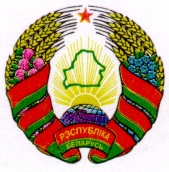 ГОРАЦКI РАЁННЫ                                         ГОРЕЦКИЙ РАЙОННЫЙСАВЕТ ДЭПУТАТАЎ                                      СОВЕТ ДЕПУТАТОВКОПЦЕУСКI СЕЛЬСКI                                   КОПТЕВСКИЙ СЕЛЬСКИЙСАВЕТ ДЭПУТАТАЎ 		                   СОВЕТ ДЕПУТАТОВРАШЭННЕ			                          РЕШЕНИЕ17 мая 2023 № 29-1Об  изменении решения  Коптевскогосельского Совета депутатов от 29 декабря 2022 г. № 27-4На основании пункта 2 статьи 122 Бюджетного кодекса Республики Беларусь Коптевский сельский Совет депутатов РЕШИЛ:1. Приложения 2-4 в решении Коптевского сельского Совета депутатов от 29 декабря 2022 г. № 27-4 «О  бюджете сельсовета на 2023 год» изложить в новой редакции (прилагаются).2. Настоящее решение вступает в силу после его официального опубликования.Председатель                                                                              Н. Г. ЧирковПриложение 2к проекту бюджетасельсовета на 2022 год29.12.2022 № 27-4                                                                     (в редакции решения                                                                   Коптевского сельского                                                                             Совета депутатов                                                                               17.05.2023 № 29-1)РАСХОДЫбюджета сельсовета  по функциональной классификации расходов бюджета по разделам, подразделам и видам (рублей)Приложение 3к проекту бюджетасельсовета на 2023 год29.12.2022 № 27-4                                                                     (в редакции решения                                                                   Коптевского сельского                                                                             Совета депутатов                                                                               17.05.2023 № 29-1)РАСПРЕДЕЛЕНИЕ бюджетных назначений по сельскомуисполнительному комитету в соответствиис ведомственной классификацией расходов бюджета  сельсовета и функциональной классификацией расходов бюджета(рублей)Приложение 4к проекту бюджетасельсовета на 2022 год29.12.2022 № 27-4                                                                     (в редакции решения                                                                   Коптевского сельского                                                                             Совета депутатов                                                                               17.05.2023 № 29-1)ПЕРЕЧЕНЬгосударственных программ и подпрограмм, финансирование которых предусматривается за счетсредств  бюджета сельсовета, в разрезе ведомственнойклассификации расходов бюджета сельсовета ифункциональной классификации расходов бюджета                                          (рублей)ГОРАЦКI   РАЁННЫ	                                 ГОРЕЦКИЙ РАЙОННЫЙВЫКАНАУЧЫ КАМIТЭТ                            ИСПОЛНИТЕЛЬНЫЙ КОМИТЕТКОПЦЕУСКI СЕЛЬСКI                                КОПТЕВСКИЙ СЕЛЬСКИЙ  ВЫКАНАУЧЫ КАМIТЭТ 		             ИСПОЛНИТЕЛЬНЫЙ КОМИТЕТИсх. № 123  от  17.05.2023 г.                                                                   Начальнику финансового отдела                                                                                                                                                  Горецкого райисполкома                                                                   Орловой О.Н. Коптевский сельский исполнительный комитет сообщает об изменениях, внесенных в роспись бюджета сельсовета сессией Коптевского сельского Совета депутатов № 29-1 от 17.05.2023 г. По расходной части производится уточнение годовых планов по разделу 1. 1. 4 «Государственные органы местного управления и самоуправления»  в связи с необходимостью: оплата за услугу по ремонту служебного автомобиля, за счет имеющейся экономии по обслуживанию объектов благоустройства  сельсовета.Председатель                                                                                 Н. Г. ЧирковИзменения, внесенные в роспись бюджета сельского Совета в мае 2023 года	рублейНаименованиеРазделПодразделВидСуммаОБЩЕГОСУДАРСТВЕННАЯ ДЕЯТЕЛЬНОСТЬ010000115 656,00Государственные органы общего назначения010100115 510,00Органы местного управления и самоуправления010104115 510,00Другая общегосударственная деятельность011000146,00Иные общегосударственные вопросы011003146,00ЖИЛИЩНО-КОММУНАЛЬНЫЕ УСЛУГИ И ЖИЛИЩНОЕ СТРОИТЕЛЬСТВО06000013 700,00Благоустройство населенных пунктов06030013 700,00ВСЕГО расходов000000129 356,00НаименованиеГлаваРазделПодразделВидОбъем финансированияКоптевский  сельский исполнительный комитет 010000000129 356,00Общегосударственная деятельность010010000115 656,00Государственные органы общего назначения010010100115 510,00Органы местного управления и самоуправления010010104115 510,00Другая общегосударственная деятельность010011000146,00Иные общегосударственные вопросы010011003146,00Жилищно-коммунальные услуги и жилищное строительство01006000013 700,00Благоустройство населенных пунктов01006030013 700,00ВСЕГО расходов000000000129 356,00Наименование государственной программы, подпрограммыНаименование раздела по функциональной классификации расходовРаспорядитель средствОбъем финансирова-нияГосударственная программа «Комфортное жилье и благоприятная среда» на 2021 - 2025 годы, утвержденная постановлением Совета Министров Республики Беларусь от 28 января 2021 г. № 50:подпрограмма  2 «Благоустройство»Жилищно-коммунальные услуги и жилищное строительствоКоптевский сельский исполнительный комитет13 700,00Итого по программеИтого по программеИтого по программе13 700,00Год2 квартал4 квартал4 кварталРАСХОДЫР.01.Гл.10.ПРд.01 Вид04 +200,00+200,000,00Ст.10.01.000,00-45,00+45,00Ст.10.05.00+200,00+245,00-45,00Р.06.Гл.10.ПРд.03  Вид 0-200,00-200,00-347,000,000,00Пар.152 Ст.10.10.05-200,00-200,000,000,00ВСЕГО РАСХОДОВ0,000,000,00